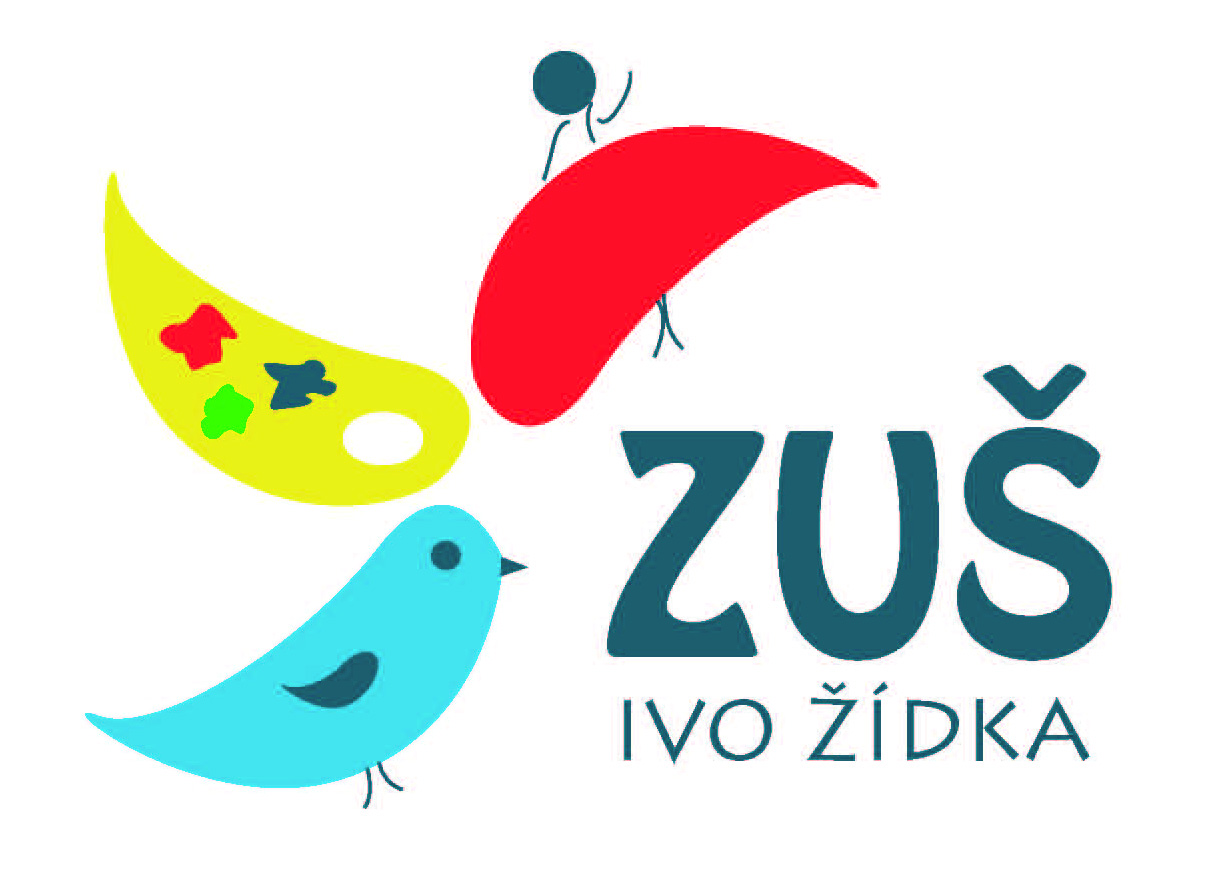   Základní umělecká škola Ivo Žídka   příspěvková organizace   Ivana Kubince 5   747 21 Kravaře	                                                                                                              Hudební nástroje - Poledna                                                                                           Nám. Osvoboditelů 3                                              746 01  OpavaObjednávkaObjednáváme u Vás tyto hudební nástroje:B klarinet Buffet Crampon 2 ks, altový saxofon Yamaha YAS280 a příčnou flétnu  YFL272.Žádáme o vystavení faktury, platbu provedeme převodním příkazem.S pozdravemKateřina Glabazňováhospodářka školyV Kravařích 10. 12. 2018